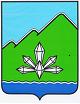 АДМИНИСТРАЦИЯ  ДАЛЬНЕГОРСКОГО ГОРОДСКОГО ОКРУГАПРИМОРСКОГО КРАЯПОСТАНОВЛЕНИЕ30 июня 2015 г.                             г. Дальнегорск                                 № 372-паОб утверждении Положения о порядке присвоенияадресов на территории Дальнегорского городского округаВ целях приведения в соответствие с установленными Правительством Российской Федерации правилами присвоения, изменения, аннулирования адресов, утверждёнными постановлением Правительства РФ от 19.11.2014 № 1221, упорядочения адресной базы и установления единого порядка присвоения адресов объектам недвижимости на территории Дальнегорского городского округа, руководствуясь Уставом Дальнегорского городского округа,  администрация Дальнегорского городского округаПОСТАНОВЛЯЕТ:1. Утвердить Положение о порядке присвоения, изменения и аннулирования адресов на территории Дальнегорского городского округа (прилагается).2. Признать утратившим силу постановление администрации Дальнегорского городского округа от 28.09.2011 № 693-па «Об утверждении «Положения о порядке присвоения и регистрации адресов объектов градостроительной деятельности и порядке ведения адресного реестра Дальнегорского городского округа».3.Опубликовать настоящее постановление в газете «Трудовое слово» и разместить на официальном  сайте  Дальнегорского городского округа.4.Контроль исполнения данного постановления возложить на первого заместителя главы администрации Дальнегорского городского округа.Глава Дальнегорского городского округа                                                                                           И.В.Сахута                                                                      